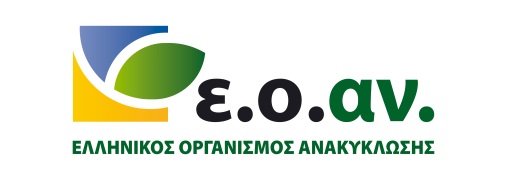 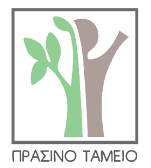 ΔΙΗΜΕΡΟ ΦΕΣΤΙΒΑΛ ΠΡΟΛΗΨΗΣ ΚΑΙ ΑΝΑΚΥΚΛΩΣΗΣ ΣΤΟ ΠΛΑΙΣΙΟ ΤΗΣ ΕΥΡΩΠΑΙΚΗΣ ΕΒΔΟΜΑΔΑΣ ΜΕΙΩΣΗΣ ΑΠΟΒΛΗΤΩΝΒΙΛΑ ΚΑΖΟΥΛΗ, 19 & 20 ΝΟΕΜΒΡΙΟΥ 2017Κυριακή 19/11 15.00 – 16.00 Θεατρική παράστασηγια παιδιά - Rebattery16.00 – 17.00 Εργαστήριο ευαισθητοποίησης για παιδιά(απόβλητα κατασκευών)  - ΑΑΝΕΛ 16.30 – 17.30 θεατρική παράσταση για παιδιά –Φωτοκύκλωση16.00 – 18.00 Ζωγραφική παιδιών σχετικά με πρόληψη – ανακύκλωση 17.30-18.00 Επίδειξη κατασκευής τσάντας από μπλουζάκι , αυτοσχέδιος αργαλειός κατασκευής χαλιών από πλαστικές σακούλες, Πλαστικοσακουλάνθρωπος -LIFEDebag15.30 - 18.30 Μαθαίνω να Επισκευάζω (repaircafé) στο πλαίσιο του LIFEREWEEE – Μας φέρνετε χαλασμένες ηλεκτρικές/ ηλεκτρονικές συσκευές και τις επισκευάζουμε!Παράλληλα, θα υπάρχουν Επιδεικτικά έργα: Δείγματα από προϊόντα ανακύκλωσης οχημάτων τέλους κύκλου ζωής- ΕΔΟΕΑπορρυπασμένο όχημα τέλους κύκλου ζωής-ΕΔΟΕΔείγματα από ελαστικά δάπεδα – πλακίδια και μεταχειρισμένα ελαστικά επιβατικών οχημάτων από την - EcoelastikaΤοποθέτηση δύο κάδων συλλογής για μικροσυσκευές και λαμπτήρες -Ανακύκλωση Συσκευών18.30-20:00 Συναυλία Ανακύκλωσης ΕΕΑΑ Χρηστίδης Α. 18.30-20:00 cocktailΔευτέρα 20/1110.30 -14.00 Ημερίδα – 4οForumLIFEREWEEEμε θέμα την Πρόληψη Δημιουργίας Αποβλήτων 14.00 ελαφρύ γεύμα Καθ’όλη τη διάρκεια των δύο ημερών θα υπάρχει σημείο ενημέρωσης (Infopoint) με ενημερωτικό υλικό, δωράκια για παιδιά, τσάντες πολλαπλών χρήσεων του ΕΟΑΝ (έως εξαντλήσεως των αποθεμάτων) και ενημερωτικό υλικό των ΣΕΔ. ###